Муниципальное бюджетное общеобразовательное учреждение«Средняя общеобразовательная школа № 2»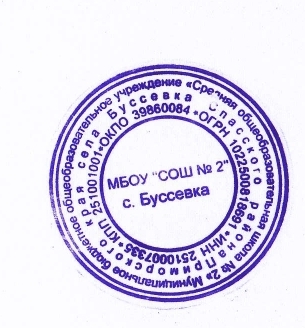 села  Буссевка Спасского района Приморского края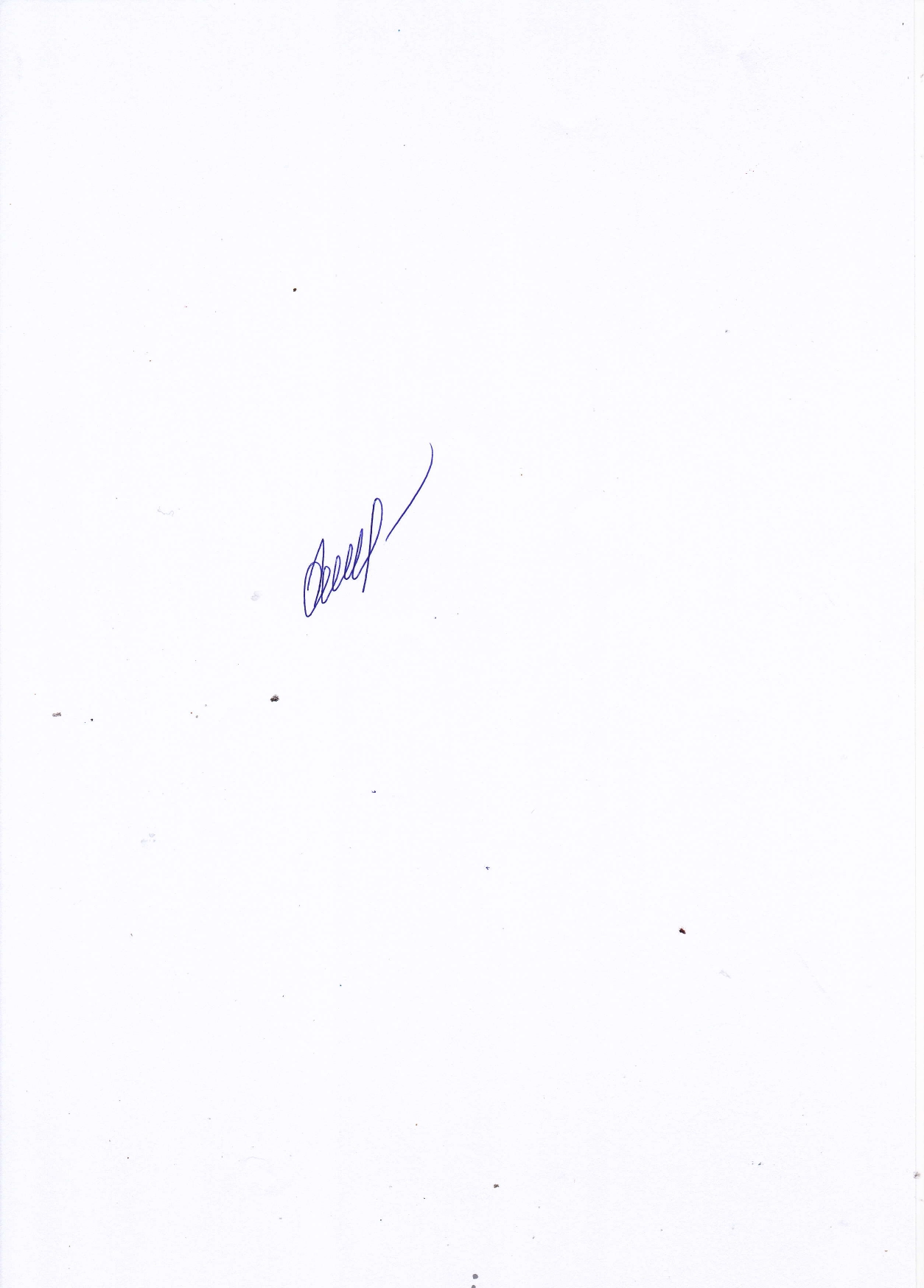 Принята                                                Согласовано                                                     Утвержденана методическом                             зам.директора по УВР                          приказом директораобъединении                                    ______ Хомякова Г.И.             МБОУ «СОШ № 2» с. БуссевкаПротокол от «30» августа 2022 года №1    от «30» августа 2022 от  «31»августа  2022 года  № 63                                                      Рабочая программапо литературному чтению на родном русском языке                                                            предмет2-4  класс                                                        Составитель: Неделько Наталья Владимировна, учитель начальных классовпервой квалификационной категории2022 годПояснительная запискаРабочая программа по предмету «Математика» для 2-4 классов составлена на основе и с учетом требований:1.    Федерального государственного стандарта начального общего образования;2.   Авторской программы М.И. Моро, Ю.М. Колягина, М.А. Бантовой, Г.В. Бельтюковой, С.И. Волковой; С.В. Степановой «Математика 1-4 классы»;3.  Основной образовательной программы начального общего образования МБОУ «СОШ №2» с.Буссевка.4.  Рабочей  программы  воспитания МБОУ «СОШ № 2 « с. Буссевка.5.  Учебного плана МБОУ «СОШ № 2» с. Буссевка. Согласно учебному плану МБОУ «СОШ №2» с. Буссевка  на изучение курса «Математика»  во 2-4 классах отведено 408 часов в год: 2 класс -136 часов (4 часа в неделю,34 учебные недели), 3 класс -136 часов (4 часа в неделю,34 учебные недели), 4 класс – 136 часов (4 часа в неделю,34  учебные недели)Реализация учебного курса осуществляется по УМК «Школа России».Для реализации программного содержания используются учебники:1. Моро М.И., Волкова С.И., Степанова С.В., Бантова М.А., Бельтюкова Г.В. Математика. 2 класс. Учебник для общеобразовательных учреждений. В 2-х частях. - М.: Просвещение, 2019г2.Моро М.И., Волкова С.И., Степанова С.В., Бантова М.А., Бельтюкова Г.В. Математика. 3 класс. Учебник для общеобразовательных учреждений. В 2-х частях. - М.: Просвещение, 2019г3.Моро М.И., Волкова С.И., Степанова С.В., Бантова М.А., Бельтюкова Г.В. Математика. 4 класс. Учебник для общеобразовательных учреждений. В 2-х частях. - М.: Просвещение, 2019гПланируемые результаты освоения программы2 классЛичностные результаты отражают сформированность, в том числе в части:Гражданского воспитания:активной гражданской позиции, гражданской ответственности, основанной на традиционных культурных, духовных и нравственных ценностях российского общества;культуры межнационального общения; приверженности идеям интернационализма, дружбы, равенства, взаимопомощи народов;уважительного отношения к национальному достоинству людей, их чувствам, религиозным убеждениям;правовой и политической культуры детей, расширение конструктивного участия в принятии решений, затрагивающих их права интересы, в том числе в различных формах самоорганизации, самоуправления, общественно значимой деятельности;ответственности, принципов коллективизма и социальной солидарности;ценностей созидательного отношения к окружающей действительности, ценностей социального творчества, ценности продуктивной организации совместной деятельности, самореализации в группе и организации, ценности «другого» как равноправного партнера;Патриотического воспитания:осознания этнической принадлежности, знания истории, языка, культуры своего народа, своего края, основ культурного наследия народов России и человечества;осознанного, уважительного и доброжелательного отношения к истории, культуре, религии, традициям, языкам, ценностям народов России и народов мира.патриотизма, чувства гордости за свою Родину, готовности к защите интересов Отечества, ответственности за будущее России, любви к родному краю, родному дому;уважения к таким символам государства, как герб, флаг, гимн Российской Федерации, к историческим символам и памятникам Отечества.Духовно- нравственного воспитания:нравственных чувств и нравственного поведения, осознанного и ответственного отношения к собственным поступкам, умения справедливо оценивать свои поступки, поступки других людей;способности к нравственному самосовершенствованию;представлений об основах светской этики,понимания значения нравственности, веры и религии в жизни человека, семьи и общества;осознания значения семьи в жизни человека и общества, принятия ценности семейной жизни, уважительного и заботливого отношения к членам своей семьиосознанного, уважительного и доброжелательного отношения к другому человеку, его мнению, мировоззрению, культуре, языку, вере, гражданской позиции;социально-коммуникативных умений и навыков, готовности и способности вести диалог с другими людьми и достигать в нем взаимопонимания;навыков культурного поведения, социально-общественных качеств, уважения к взрослым, ответственного отношения к выполнению поручений;дружеских чувств, коллективных взаимоотношений.Эстетического воспитания:эстетического сознания через освоение художественного наследия народов России и мира, творческой деятельности эстетического характера;эстетического, эмоционально-ценностного видения окружающего мира;уважения к истории культуры своего Отечества, выраженной в том числе в понимании красоты человека;чувства красоты, умения видеть, чувствовать, понимать красоту и беречь её.Физического воспитания и формирования культуры здоровья и эмоционального благополучия:осознания ценности жизни;осознания ценности здорового и безопасного образа жизни; Трудового воспитания:уважительного отношения к труду;опыта участия в социально значимом труде;коммуникативной компетентности в общественно полезной, учебно-исследовательской, творческой и других видах деятельности;интереса к практическому изучению профессий и труда различного рода, в том числе на основе применения предметных знаний, осознанного выбора индивидуальной траектории продолжения образования с учетом личностных интересов и способностей, общественных интересов и потребностей.Экологического воспитания:основ экологической культуры, соответствующей современному уровню экологического мышления;ответственного отношения к природе и нравственно-патриотических чувств, опирающихся на исторические и природные корни, проявление заботы об окружающей среде в целом;экологически целесообразного отношения к природе как источнику жизни на Земле, основе ее существования;	способности применять знания, получаемые при изучении предмета, для решения задач, связанных с окружающей природной средой, повышения уровня экологической культуры, осознания глобального характера экологических проблем и путей их решения посредством методов предмета; Ценности научного познания:готовности и способности обучающихся к саморазвитию и самообразованию на основе мотивации к обучению и познанию;навыков самостоятельной работы с различными источниками информации и первоначальных умений исследовательской деятельности.Метапредметные результатыРегулятивные УУД:Обучающиеся научатся:понимать, принимать и сохранять учебную задачу и решать её в сотрудничестве с учителем в коллективной деятельности;составлять под руководством учителя план действий для решения учебных задач;выполнять план действий и проводить пошаговый контроль его выполнения в сотрудничестве с учителем и одноклассниками;в сотрудничестве с учителем находить несколько способов решения учебной задачи, выбирать наиболее рациональный.Обучающиеся получат возможность научиться:принимать учебную задачу, предлагать возможные способы её решения, воспринимать и оценивать предложения других учеников по её решению;оценивать правильность выполнения действий по решению учебной задачи и вносить необходимые исправления;выполнять учебные действия в устной и письменной форме, использовать математические термины, символы и знаки;контролировать ход совместной работы и оказывать помощь товарищу в случаях затруднений.Познавательные УУД:Обучающиеся научатся:строить несложные модели математических понятий и отношений, ситуаций, описанных в задачах;описывать результаты учебных действий, используя математические термины и записи;понимать, что одна и та же математическая модель отражает одни и те же отношения между различными объектами;иметь общее представление о базовых межпредметных понятиях: числе, величине, геометрической фигуре;применять полученные знания в изменённых условиях;осваивать способы решения задач творческого и поискового характера; выполнять сравнение, обобщение, классификацию заданных объектов;выделять из предложенного текста информацию, дополнять ею текст задачи с недостающими данными, составлять по ней текстовые задачи с разными вопросами и решать их;осуществлять поиск нужной информации в материале учебника и в других источниках (книги, аудио- и видеоносители, а также Интернет с помощью взрослых);представлять собранную в результате расширенного поиска информацию в разной форме (пересказ, текст, таблицы).Обучающиеся получат возможность научиться:фиксировать математические отношения между объектами и группами объектов в знаково-символической форме (на моделях);осуществлять расширенный поиск нужной информации в различных источниках, использовать её для решения задач, математических сообщений, изготовления объектов с использованием свойств геометрических фигур;анализировать и систематизировать собранную информацию и представлять её в предложенной форме (пересказ, текст, таблица).Коммуникативные УУД:Обучающиеся научатся:строить речевое высказывание в устной форме, использовать математическую терминологию;оценивать различные подходы и точки зрения на обсуждаемый вопрос;уважительно вести диалог с товарищами, стремиться к тому, чтобы учитывать разные мнения;принимать активное участие в работе в паре и в группе с одноклассниками: определять общие цели работы, намечать способы их достижения, распределять роли в совместной деятельности, анализировать ход и результаты проделанной работы;вносить и отстаивать свои предложения по организации совместной работы, понятные для партнёра, по обсуждаемому вопросу;осуществлять взаимный контроль и оказывать в сотрудничестве необходимую взаимную помощь.Обучающиеся  получат возможность научиться:самостоятельно оценивать различные подходы и точки зрения, высказывать своё мнение, аргументированно его обосновывать;контролировать ход совместной работы и оказывать помощь товарищу в случаях затруднения.Предметные результатыЧисла и величины:Обучающиеся научатся:образовывать, называть, читать, записывать числа от 0 до 100;сравнивать числа и записывать результат сравнения;упорядочивать заданные числа;заменять двузначное число суммой разрядных слагаемых;выполнять сложение и вычитание вида 30 + 5, 35 – 5, 35 – 30;устанавливать закономерность — правило, по которому составлена числовая последовательность (увеличение/ уменьшение числа на несколько единиц); продолжать её или восстанавливать пропущенные в ней числа;группировать числа по заданному или самостоятельно установленному признаку;читать и записывать значения длины, используя изученные единицы измерения этой величины (миллиметр, сантиметр, дециметр, метр) и соотношения между ними: 1 м = 100 см; 1 м = 10 дм; 1 дм = 10 см; 1 см = 10 мм;читать и записывать значение величины время, используя изученные единицы измерения этой величины (час, минута) и соотношение между ними: 1 ч = 60 мин; определять по часам время с точностью до минуты;записывать и использовать соотношение между рублём и копейкой: 1 р. = 100 к.Обучающиеся получат возможность научиться:группировать объекты по разным признакам;самостоятельно выбирать единицу для измерения таких величин, как длина, время, в конкретных условиях и объяснять свой выбор.Арифметические действия Обучающиеся научатся:воспроизводить по памяти таблицу сложения чисел в пределах 20 и использовать её при выполнении действий сложения и вычитания;выполнять сложение и вычитание в пределах 100: в более лёгких случаях устно, в более сложных — письменно (столбиком);применять переместительное и сочетательное свойства сложения при вычислениях.выполнять проверку правильности выполнения сложения и вычитания;называть и обозначать действия умножения и деления;заменять сумму одинаковых слагаемых произведением и произведение суммой одинаковых слагаемых;умножать 1 и 0 на число; умножать и делить на 10;читать и записывать числовые выражения в 2 действия;находить значения числовых выражений в 2 действия, содержащих сложение и вычитание (со скобками и без скобок);использовать термины уравнение, буквенное выражение.Обучающиеся получат возможность научиться:вычислять значение буквенного выражения, содержащего одну букву при заданном её значении;решать одношаговые уравнения подбором неизвестного числа;моделировать действия умножение и деление с использованием предметов, схематических рисунков и схематических чертежей;раскрывать конкретный смысл действий умножение и деление;применять переместительное свойство умножения при вычислениях;называть компоненты и результаты действий умножения и деления;устанавливать взаимосвязи между компонентами и результатом умножения;выполнять умножение и деление с числами 2 и 3.Работа с текстовыми задачами Обучающиеся научатся:решать задачи в 1—2 действия на сложение и вычитание, на разностное сравнение чисел и задачи в одно действие, раскрывающие конкретный смысл действий умножение и деление;выполнять краткую запись задачи, схематический рисунок;составлять текстовую задачу по схематическому рисунку, по краткой записи, по числовому выражению, по решению задачи.Обучающиеся получат возможность научиться:решать задачи, используя общий план работы над задачей, проверять решение задач указанным способом.Пространственные отношения. Геометрические фигуры.Обучающиеся научатся:распознавать и называть углы разных видов: прямой, острый, тупой;распознавать и называть геометрические фигуры: треугольник, четырёхугольник и др., выделять среди четырёхугольников прямоугольник (квадрат);выполнять построение прямоугольника (квадрата) с заданными длинами сторон на клетчатой разлиновке с использованием линейки;соотносить реальные объекты с моделями и чертежами треугольника, прямоугольника (квадрата).Обучающиеся получат возможность научиться:•   изображать прямоугольник (квадрат) на нелинованной бумаге с использованием линейки и угольника.Геометрические величиныОбучающиеся научатся:читать и записывать значения длины, используя изученные единицы длины и соотношения между ними (миллиметр, сантиметр, дециметр, метр);вычислять длину ломаной, состоящей из 2—5 звеньев, и периметр многоугольника (треугольника, четырёхугольника, пятиугольника).Обучающиеся получат возможность научиться:выбирать наиболее подходящие единицы длины в конкретной ситуации;вычислять периметр прямоугольника (квадрата);проводить логические рассуждения и делать выводы.Работа с информацией.Обучающиеся научатся:читать и заполнять таблицы по результатам выполнения задания;заполнять свободные клетки в несложных таблицах, определяя правило составления таблиц;понимать простейшие высказывания с логическими связками: если…,то…;        все; каждый и др., выделяя верные и неверные высказывания.Обучающиеся получат возможность научиться:•     самостоятельно оформлять в виде таблицы зависимости между величинами: цена,         количество, стоимость.3 классЛичностные результаты отражают сформированность, в том числе в части: Гражданского воспитания:активной гражданской позиции, гражданской ответственности, основанной на традиционных культурных, духовных и нравственных ценностях российского общества;уважительного отношения к национальному достоинству людей, их чувствам, религиозным убеждениям;ответственности, принципов коллективизма и социальной солидарности;ценностей созидательного отношения к окружающей действительности, ценностей социального творчества, ценности продуктивной организации совместной деятельности.Патриотического воспитания:российской гражданской идентичности: патриотизма, уважения к Отечеству, к прошлому и настоящему многонационального народа России, чувства ответственности и долга перед Родиной, идентификации себя в качестве гражданина России;осознания этнической принадлежности, знания культуры своего народа, своего края, основ культурного наследия народов России и человечества;осознанного, уважительного и доброжелательного отношения к культуре, традициям, ценностям народов России и народов мира, патриотизма, чувства гордости за свою Родину, любви к родному краю, родному дому;уважения к таким символам государства, как герб, флаг, гимн Российской Федерации, к историческим символам и памятникам Отечества.Духовно-нравственного воспитания:развития у детей нравственных чувств (чести, долга, справедливости, милосердия и дружелюбия);формирования выраженной в поведении нравственной позиции, в том числе способности к сознательному выбору добра;развития сопереживания и формирования позитивного отношения к людям, в том числе к лицам с ограниченными возможностями здоровья и инвалидам;содействия формированию у детей позитивных жизненных ориентиров и планов;способности к нравственному самосовершенствованию.Эстетического воспитания:эстетического сознания через освоение художественного наследия народов России и мира, творческой деятельности эстетического характера;способности понимать художественные произведения, отражающие разные этнокультурные традиции;эстетического, эмоционально-ценностного видения окружающего мира;уважения к истории культуры своего Отечества, выраженной в том числе в понимании красоты человека;потребности в общении с художественными произведениями;активного отношения к традициям художественной культуры как смысловой, эстетической и личностно-значимой ценности;чувства красоты, умения видеть, чувствовать, понимать красоту и беречь её.Физическое воспитание:формирование ответственного отношения к своему здоровью и потребности в здоровом образе жизни;формирование системы мотивации к активному и здоровому образу жизни, занятиям физической культурой и спортом, развитие культуры здорового питания;интериоризация правил индивидуального и коллективного безопасного поведения в чрезвычайных ситуациях, угрожающих жизни и здоровью людей, правил поведения на транспорте и на дорогах;осознания последствий и неприятия вредных привычек;знаний, установок, личностных ориентиров и норм поведения, обеспечивающих сохранение и укрепление физического и психического здоровья как одной из ценностных составляющих, способствующих познавательному и эмоциональному развитию ребенка.Трудового воспитания:воспитания уважения к труду и людям труда, трудовым достижениям;коммуникативной компетентности в общественно полезной, учебно-исследовательской, творческой и других видах деятельности;интереса к практическому изучению профессий и труда различного рода.Экологического воспитания:развитие экологической культуры, бережного отношения к родной земле, природным богатствам России и мира;воспитание чувства ответственности за состояние природных ресурсов, умений и навыков разумного природопользования, нетерпимого отношения к действиям, приносящим вред экологии.Ценности научного познания:создание условий для получения детьми достоверной информации о передовых достижениях и открытиях мировой и отечественной науки, повышения заинтересованности подрастающего поколения в научных познаниях об устройстве мира и общества.Метапредметные результатыРегулятивные УУДОбучающиеся научатся:понимать, принимать и сохранять различные учебные задачи; осуществлять поиск средств для достижения учебной задачи;находить способ решения учебной задачи и выполнять учебные действия в устной и письменной форме, использовать математические термины, символы и знаки;планировать свои действия в соответствии с поставленной учебной задачей для ее решения;проводить пошаговый контроль под руководством учителя, а в некоторых случаях – самостоятельно;выполнять самоконтроль и самооценку результатов своей учебной деятельности на уроке и по результатам изучения отдельных тем.Обучающиеся получат возможность научиться:самостоятельно планировать и контролировать учебные действия в соответствии с поставленной целью; находить способ решения учебной задачи;адекватно проводить самооценку результатов своей учебной деятельности, понимать причины неуспеха на том или ином этапе;самостоятельно делать несложные выводы о математических объектах и их свойствах;Познавательные УУДОбучающиеся научатся:устанавливать математические отношения между объектами, взаимосвязи в явлениях и процессах и представлять информацию в знаково-символической и графической форме, строить модели, отражающие различные отношения между объектами;проводить сравнение по одному или нескольким признакам и на этой основе делать выводы;устанавливать закономерность следования объектов (чисел, числовых выражений, равенств, геометрических фигур и др.) и определять недостающие в ней элементы;выполнять классификацию по нескольким предложенным или самостоятельно найденным основаниям;делать выводы по аналогии и проверять эти выводы;проводить несложные обобщения и использовать математические знания в расширенной области применения;понимать базовые межпредметные предметные понятия: число, величина, геометрическая фигура;фиксировать математические отношения между объектами и группами объектов в знаково-символической форме (на моделях);стремление полнее использовать свои творческие возможности;общее умение смыслового чтения текстов математического содержания в соответствии с поставленными целями и задачами;самостоятельно осуществлять расширенный поиск необходимой информации в учебнике, в справочнике и в других источниках;осуществлять расширенный поиск информации и представлять информацию в предложенной форме.Обучающиеся получат возможность научиться:самостоятельно находить необходимую информацию и использовать знаково-символические средства для ее представления, для построения моделей изучаемых объектов и процессов;осуществлять поиск и выделять необходимую информацию для выполнения учебных и поисково-творческих заданий.Коммуникативные УУДОбучающиеся научатся:строить речевое высказывание в устной форме, использовать математическую терминологию;понимать различные позиции в подходе к решению учебной задачи, задавать вопросы для их уточнения, четко и аргументировано высказывать свои оценки и предложения;принимать активное участие в работе в паре и в группе, использовать умения вести диалог, речевые коммуникативные средства;принимать участие в обсуждении математических фактов, в обсуждении стратегии успешной математической игры, высказывать свою позицию;контролировать свои действия при работе в группе и осознавать важность своевременного и качественного выполнения взятого на себя обязательства для общего дела.Обучающиеся получат возможность научиться:использовать речевые средства и средства информационных и коммуникационных технологий при работе в паре, в группе в ходе решения учебно-познавательных задач, во время участия в проектной деятельности;согласовывать свою позицию с позицией участников по работе в группе, в паре, признавать возможность существования различных точек зрения, корректно отстаивать свою позицию;конструктивно разрешать конфликты посредством учета интересов сторон и сотрудничества.Предметные результатыЧисла и величиныОбучающиеся научатся:образовывать, называть, читать, записывать числа от 0 до 1 000;сравнивать трехзначные числа и записывать результат сравнения упорядочивать заданные числа заменять трехзначное число суммой разрядных слагаемых уметь заменять мелкие единицы счета крупными и наоборот;устанавливать закономерность – правило, по которому составлена числовая последовательность (увеличение/уменьшение числа на несколько единиц, увеличение/уменьшение числа в несколько раз); продолжать ее или восстанавливать пропущенные в ней числа;группировать числа по заданному или самостоятельно установленному одному или нескольким признакам;читать, записывать и сравнивать значения величины площади, используя изученные единицы измерения этой величины (квадратный сантиметр, квадратный дециметр, квадратный метр), и соотношения между ними: 1 дм2 = 100 см2,  = 100 дм2; переводить одни единицы площади в другие;читать, записывать и сравнивать значения величины массы, используя изученные единицы измерения этой величины (килограмм, грамм) и соотношение между ними:  = ; переводить мелкие единицы массы в более крупные, сравнивать и упорядочивать объекты по массе.Обучающиеся получат возможность научиться:классифицировать числа по нескольким основаниям (в более сложных случаях) и объяснять свои действия; самостоятельно выбирать единицу для измерения таких величин как площадь, масса в конкретных условиях и объяснять свой выбор.Арифметические действияОбучающиеся научатся:выполнять табличное умножение и деление чисел; выполнять умножение на 1 и на 0, выполнять деление вида: а : а, 0 : а;выполнять внетабличное умножение и деление, в том числе деление с остатком; выполнять проверку арифметических действий умножение и деление;выполнять письменно действия сложение, вычитание, умножение и деление на однозначное число в пределах 1 000;вычислять значение числового выражения, содержащего 2 – 3 действия (со скобками и без скобок).Обучающиеся получат возможность научиться:использовать свойства арифметических действий для удобства вычислений;вычислять значение буквенного выражения при заданных значениях входящих в него букв;решать уравнения на основе связи между компонентами и результатами умножения и деления.Работа с текстовыми задачамиОбучающиеся научатся:анализировать задачу, выполнять краткую запись задачи в различных видах: в таблице, на схематическом рисунке, на схематическом чертеже;составлять план решения задачи в 2 – 3 действия, объяснять его и следовать ему при записи решения задачи;преобразовывать задачу в новую, изменяя ее условие или вопрос;составлять задачу по краткой записи, по схеме, по ее решению;решать задачи, рассматривающие взаимосвязи: цена, количество, стоимость; расход материала на 1 предмет, количество предметов, общий расход материала на все указанные предметы и др.; задачи на увеличение/уменьшение числа в несколько раз.Обучающиеся получат возможность научиться:сравнивать задачи по сходству и различию отношений между объектами, рассматриваемых в задачах;дополнять задачу с недостающими данными возможными числами;находить разные способы решения одной и той же задачи, сравнивать их и выбирать наиболее рациональный;решать задачи на нахождение доли числа и числа по его доле;решать задачи практического содержания, в том числе задачи-расчеты.Пространственные отношения. Геометрические фигуры.Обучающиеся научатся:обозначать геометрические фигуры буквами;различать круг и окружность;чертить окружность заданного радиуса с использованием циркуля.Обучающиеся получат возможность научиться:различать треугольники по соотношению длин сторон; по видам углов;изображать геометрические фигуры (отрезок, прямоугольник) в заданном масштабе;читать план участка (комнаты, сада и др.).Геометрические величины.Обучающиеся научатся:измерять длину отрезка;вычислять площадь прямоугольника (квадрата) по заданным длинам его сторон;выражать площадь объектов в разных единицах площади (квадратный сантиметр, квадратный дециметр. квадратный метр), используя соотношения между ними.Обучающиеся получат возможность научиться:выбирать наиболее подходящие единицы площади для конкретной ситуации;вычислять площадь прямоугольного треугольника, достраивая его до прямоугольника.Работа с информациейОбучающиеся научатся:анализировать готовые таблицы, использовать их для выполнения заданных действий, для построения вывода;устанавливать правило, по которому составлена таблица, заполнять таблицу по установленному правилу недостающими элементами;самостоятельно оформлять в таблице зависимости между пропорциональными величинами;выстраивать цепочку логических рассуждений, делать выводы.Обучающиеся получат возможность научиться:читать несложные готовые таблицы;понимать высказывания, содержащие логические связки («… и …», «если …, то …», «каждый», «все» и др.), определять «верно» или «неверно» приведенное высказывание о числах, результатах действий, геометрических фигурах.4 класс Личностные результаты отражают сформированность, в том числе в части: Гражданского воспитания:активной гражданской позиции, гражданской ответственности, основанной на традиционных культурных, духовных и нравственных ценностях российского общества;уважительного отношения к национальному достоинству людей, их чувствам, религиозным убеждениям;ответственности, принципов коллективизма и социальной солидарности;ценностей созидательного отношения к окружающей действительности, ценностей социального творчества, ценности продуктивной организации совместной деятельности.Патриотического воспитания:российской гражданской идентичности: патриотизма, уважения к Отечеству, к прошлому и настоящему многонационального народа России, чувства ответственности и долга перед Родиной, идентификации себя в качестве гражданина России;осознания этнической принадлежности, знания культуры своего народа, своего края, основ культурного наследия народов России и человечества;осознанного, уважительного и доброжелательного отношения к культуре, традициям, ценностям народов России и народов мира, патриотизма, чувства гордости за свою Родину, любви к родному краю, родному дому;уважения к таким символам государства, как герб, флаг, гимн Российской Федерации, к историческим символам и памятникам Отечества.Духовно-нравственного воспитания:развития у детей нравственных чувств (чести, долга, справедливости, милосердия и дружелюбия);формирования выраженной в поведении нравственной позиции, в том числе способности к сознательному выбору добра;развития сопереживания и формирования позитивного отношения к людям, в том числе к лицам с ограниченными возможностями здоровья и инвалидам;содействия формированию у детей позитивных жизненных ориентиров и планов;способности к нравственному самосовершенствованию.Эстетического воспитания:эстетического сознания через освоение художественного наследия народов России и мира, творческой деятельности эстетического характера;способности понимать художественные произведения, отражающие разные этнокультурные традиции;эстетического, эмоционально-ценностного видения окружающего мира;уважения к истории культуры своего Отечества, выраженной в том числе в понимании красоты человека;потребности в общении с художественными произведениями;активного отношения к традициям художественной культуры как смысловой, эстетической и личностно-значимой ценности;чувства красоты, умения видеть, чувствовать, понимать красоту и беречь её.Физическое воспитание:формирование ответственного отношения к своему здоровью и потребности в здоровом образе жизни;формирование системы мотивации к активному и здоровому образу жизни, занятиям физической культурой и спортом, развитие культуры здорового питания;интериоризация правил индивидуального и коллективного безопасного поведения в чрезвычайных ситуациях, угрожающих жизни и здоровью людей, правил поведения на транспорте и на дорогах;осознания последствий и неприятия вредных привычек;знаний, установок, личностных ориентиров и норм поведения, обеспечивающих сохранение и укрепление физического и психического здоровья как одной из ценностных составляющих, способствующих познавательному и эмоциональному развитию ребенка.Трудового воспитания:воспитания уважения к труду и людям труда, трудовым достижениям;коммуникативной компетентности в общественно полезной, учебно-исследовательской, творческой и других видах деятельности;интереса к практическому изучению профессий и труда различного рода.Экологического воспитания:развитие экологической культуры, бережного отношения к родной земле, природным богатствам России и мира;воспитание чувства ответственности за состояние природных ресурсов, умений и навыков разумного природопользования, нетерпимого отношения к действиям, приносящим вред экологии.Ценности научного познания:создание условий для получения детьми достоверной информации о передовых достижениях и открытиях мировой и отечественной науки, повышения заинтересованности подрастающего поколения в научных познаниях об устройстве мира и общества.Метапредметные Регулятивные Обучающиеся научатся:принимать и сохранять учебную задачу;учитывать выделенные учителем ориентиры действия в новом учебном материале в сотрудничестве с учителем;планировать свои действия в соответствии с поставленной задачей и условиями её реализации, в том числе во внутреннем плане;учитывать установленные правила в планировании и контроле способа решения;осуществлять итоговый и пошаговый контроль по результату;оценивать правильность выполнения действия на уровне адекватной ретроспективной оценки соответствия результатов требованиям данной  задачи;различать способ и результат действия;вносить необходимые коррективы в действие после его завершения на основе его оценки и учёта характера сделанных ошибок, использовать предложения и оценки для создания нового, более совершенного результата, использовать запись в цифровой форме хода и результатов решения задачи.Обучающиеся получат возможность научиться:в сотрудничестве с учителем ставить новые учебные задачи;преобразовывать практическую задачу в познавательную;проявлять познавательную инициативу в учебном сотрудничестве;самостоятельно учитывать выделенные учителем ориентиры действия в новом учебном материале;самостоятельно оценивать правильность выполнения действия и вносить необходимые коррективы в исполнение, как по ходу его реализации, так и в конце действия.Познавательные Обучающиеся научатся:использовать знаково-символические средства, в том числе модели (включая виртуальные) и схемы (включая концептуальные), для решения задач;строить сообщения осуществлять поиск необходимой информации для выполнения учебных заданий с использованием учебной литературы, энциклопедий, справочников (включая электронные, цифровые), в открытом информационном пространстве, в том числе контролируемом пространстве Интернета в устной и письменной форме;ориентироваться на разнообразие способов решения задач;основам смыслового восприятия художественных и познавательных текстов, выделять существенную информацию из сообщений разных видов (в первую очередь текстов);осуществлять анализ объектов с выделением существенных и несущественных признаков;строить рассуждения в форме связи простых суждений об объекте, его строении, свойствах и связях. Обучающиеся получат возможность научиться:осуществлять расширенный поиск информации с использованием ресурсов библиотек и Интернета;создавать и преобразовывать модели и схемы для решения задач;осознанно и произвольно строить сообщения в устной и письменной форме;осуществлять выбор наиболее эффективных способов решения задач в зависимости от конкретных условий;осуществлять синтез как составление целого из частей, самостоятельно достраивая и восполняя недостающие компоненты;осуществлять сравнение, сериацию и классификацию, самостоятельно выбирая основания и критерии для указанных логических операций;строить логическое рассуждение, включающее установление причинно-следственных связей;произвольно и осознанно владеть общими приёмами решения задач.Коммуникативные  Обучающиеся научатся:учитывать разные мнения и стремиться к координации различных позиций в сотрудничестве;формулировать собственное мнение и позицию;договариваться и приходить к общему решению в совместной деятельности, в том числе в ситуации столкновения интересов;строить понятные для партнёра высказывания, учитывающие, что партнёр знает и видит, а что нет; задавать вопросы. Обучающиеся получат возможность научиться:учитывать и координировать в сотрудничестве позиции других людей, отличные от собственной;учитывать разные мнения и интересы и обосновывать собственную позицию;понимать относительность мнений и подходов к решению проблемы;аргументировать свою позицию и координировать её с позициями партнёров в сотрудничестве при выработке общего решения в совместной деятельности;с учётом целей коммуникации достаточно точно, последовательно и полно передавать партнёру необходимую информацию как ориентир для построения действия;задавать вопросы, необходимые для организации собственной деятельности и сотрудничества с партнёром;осуществлять взаимный контроль и оказывать в сотрудничестве необходимую взаимопомощь;адекватно использовать речевые средства для эффективного решения разнообразных коммуникативных задач, планирования и регуляции своей деятельности.Предметные Числа и величины Обучающиеся научатся:читать, записывать, сравнивать, упорядочивать числа от нуля до миллиона;устанавливать закономерность — правило, по которому составлена числовая последовательность, и составлять последовательность по заданному или самостоятельно выбранному правилу (увеличение/уменьшение числа на несколько единиц, увеличение/уменьшение числа в несколько раз);группировать числа по заданному или самостоятельно установленному признаку;классифицировать числа по одному или нескольким основаниям, объяснять свои действия;читать, записывать и сравнивать величины (массу, время, длину, площадь, скорость), используя основные единицы измерения величин и соотношения между ними (килограмм — грамм; час — минута, минута — секунда; километр — метр, метр — дециметр, дециметр — сантиметр, метр — сантиметр, сантиметр — миллиметр).Обучающиеся получат возможность научиться:выбирать единицу для измерения данной величины (длины, массы, площади, времени),     объяснять свои действия.Арифметические действияОбучающиеся научатся:выполнять письменно действия с многозначными числами (сложение, вычитание, умножение и деление на однозначное, двузначное числа в пределах 10 000) с использованием таблиц сложения и умножения чисел, алгоритмов письменных арифметических действий (в том числе деления с остатком);выполнять устно сложение, вычитание, умножение и деление однозначных, двузначных и трехзначных чисел в случаях, сводимых к действиям в пределах 100 (в том числе с нулем и числом 1);выделять неизвестный компонент арифметического действия и находить его значение;вычислять значение числового выражения (содержащего 2—3 арифметических действия, со скобками и без скобок).Обучающиеся получат возможность научиться:выполнять действия с величинами;использовать свойства арифметических действий для удобства вычислений;проводить проверку правильности вычислений (с помощью обратного действия, прикидки и оценки результата действия и др.).Работа с текстовыми задачамиОбучающиеся научатся:устанавливать зависимость между величинами, представленными в задаче, планировать ход решения задачи, выбирать и объяснять выбор действий;решать арифметическим способом (в 1—2 действия) учебные задачи и задачи, связанные с повседневной жизнью;решать задачи на нахождение доли величины и величины по значению ее доли (половина, треть, четверть, пятая, десятая часть);оценивать правильность хода решения и реальность ответа на вопрос задачи. Обучающиеся получат возможность научиться:решать задачи в 3—4 действия;находить разные способы решения задачи.Пространственные отношенииГеометрические фигурыОбучающиеся научатся:описывать взаимное расположение предметов в пространстве и на плоскости;распознавать, называть, изображать геометрические фигуры (точка, отрезок, ломаная, прямой угол, многоугольник, треугольник, прямоугольник, квадрат, окружность, круг);выполнять построение геометрических фигур с заданными измерениями (отрезок, квадрат, прямоугольник) с помощью линейки, угольника;использовать свойства прямоугольника и квадрата для решения задач;распознавать и называть геометрические тела (куб, шар);соотносить реальные объекты с моделями геометрических фигур.Обучающиеся получат возможность научиться:распознавать, различать и называть геометрические тела: параллелепипед, пирамиду, цилиндр, конус. Геометрические величиныОбучающиеся научатся:измерять длину отрезка;вычислять периметр треугольника, прямоугольника и квадрата, площадь прямоугольника и квадрата;оценивать размеры геометрических объектов, расстояния приближенно (на глаз).Обучающиеся получат возможность научиться:вычислять периметр многоугольника, площадь фигуры, составленной из прямоугольников.Работа с информациейОбучающиеся научатся:читать несложные готовые таблицы;заполнять несложные готовые таблицы;читать несложные готовые столбчатые диаграммы.Обучающиеся получат возможность научиться:читать несложные готовые круговые диаграммы;достраивать несложную готовую столбчатую диаграмму;сравнивать и обобщать информацию, представленную в строках и столбцах несложных таблиц и диаграмм;понимать простейшие выражения, содержащие логические связки и слова («…и…», «если… то…», «верно/неверно, что…», «каждый», «все», «некоторые», «не»);составлять, записывать и выполнять инструкцию (простой алгоритм), план поиска информации;распознавать одну и ту же информацию, представленную в разной форме (таблицы и диаграммы).В результате освоения учебного курса «Математика» за 1-4 классыВыпускник научитсяЧисла и величинычитать, записывать, сравнивать, упорядочивать числа от нуля до миллиона;устанавливать закономерность-правило, по которому составлена числовая последовательность, и составлять последовательность самостоятельно (увеличение/уменьшение числа на несколько единиц, в несколько раз);группировать числа по заданному или самостоятельно установленному признаку;классифицировать числа по одному или нескольким основаниям, объяснять свои действия;читать, записывать и сравнивать величины (массу, время, длину, площадь, скорость), используя основные единицы измерения величин и соотношения между ними (килограмм — грамм; час — минута, минута — секунда; километр — метр, метр — дециметр, дециметр — сантиметр, метр — сантиметр, сантиметр — миллиметр).Арифметические действиявыполнять письменно действия с многозначными числами с использованием таблиц сложения и умножения чисел, алгоритмов (в том числе деления с остатком);выполнять устно сложение, вычитание, умножение и деление однозначных, двузначных и трёхзначных чисел в случаях, сводимых к действиям в пределах 100 (в том числе с 0 и числом 1);выделять неизвестный компонент арифметического действия и находить его значение;вычислять значение числового выражения (содержащего арифметических действия, со скобками и без скобок). 2—3 действияРабота с текстовыми задачамианализировать задачу, устанавливать зависимость между величинами, взаимосвязь между условием и вопросом задачи, определять количество и порядок действий для решения задачи, выбирать и объяснять выбор действий;решать учебные задачи и задачи, связанные с повседневной жизнью, арифметическим способом (в 1-2 действия);оценивать правильность хода решения и реальность ответа на вопрос задачи.Пространственные отношения. Геометрические фигурыописывать взаимное расположение предметов в пространстве и на плоскости;распознавать, называть, изображать геометрические фигуры (точка, отрезок, ломаная, прямой угол, многоугольник, треугольник, прямоугольник, квадрат, окружность, круг);выполнять построение фигур (отрезок, квадрат, прямоугольник) с помощью линейки, угольника;использовать свойства прямоугольника и квадрата для решения задач;распознавать и называть геометрические тела (куб, шар);соотносить реальные объекты с моделями геометрических фигур.Геометрические величиныизмерять длину отрезка;вычислять периметр треугольника, прямоугольника и квадрата, площадь прямоугольника и квадрата;оценивать размеры геометрических объектов, расстояния приближённо (на глаз).Работа с информациейустанавливать истинность (верно, неверно) утверждений о числах, величинах, геометрических фигурах;читать несложные готовые таблицы;заполнять несложные готовые таблицы;читать несложные готовые столбчатые диаграммы.Выпускник получит возможность научитьсяЧисла и величинывыбирать единицу для измерения данной величины (длины, массы, площади, времени), объяснять свои действия.Арифметические действиявыполнять действия с величинами;использовать свойства арифметических действий для удобства вычислений;проводить проверку правильности вычислений (с помощью обратного действия, прикидки и оценки результата действия и др.).Работа с текстовыми задачамирешать задачи на нахождение доли величины и величины по значению её доли (половина, треть, четверть, пятая, десятая часть);решать задачи в 3-4 действия;находить разные способы решения задачи.Пространственные отношения. Геометрические фигурыраспознавать, различать и называть геометрические тела: параллелепипед, пирамиду, цилиндр, конус.Геометрические величины- вычислять периметр многоугольника, площадь фигуры, составленной из прямоугольников.Работа с информациейчитать несложные готовые круговые диаграммы;достраивать несложную готовую столбчатую диаграмму;сравнивать и обобщать информацию, представленную в строках и столбцах таблиц и диаграмм;распознавать одну и ту же информацию, представленную в разной форме.Содержание учебного предмета2 классЧисла от 1 до 100. Нумерация (18 часов)Новая счётная единица – десяток. Счёт десятками. Образование и название чисел, их десятичный состав. Запись и чтение чисел. Числа однозначные и двузначные. Порядок следования чисел при счёте. Сравнение чисел. Единицы длины: сантиметр, дециметр, миллиметр, метр. Соотношение между ними. Длина ломаной. Периметр прямоугольника.Единицы времени: час, минута. Соотношение между ними. Определение времени по часам с точностью до минуты. Монеты (набор и размен). Задачи на нахождение неизвестного слагаемого, неизвестного уменьшаемого и неизвестного вычитаемого.Решение задач в два действия на сложение и вычитание.Числа от 1 до 100. Сложение и вычитание (47 часов).Устные вычисления. Обратные задачи. Решение задач. Сумма и разность отрезков. Задачи на нахождение неизвестного уменьшаемого. Задачи на нахождение неизвестного вычитаемого. Решение задач. Час. Минута. Ломаная линия. Длина ломаной линии. Порядок действий в выражениях со скобками. Числовые выражения. Сравнение числовых выражений. Периметр многоугольника. Свойства сложения. Устные вычисления. Случаи сложения 36+2, 36+20. Случаи вычитания 36-2, 36-20. Случаи сложения 26+4 Случаи вычитания30-7.Числа от 1 до 100. Сложение и вычитание (29 часов).Письменные вычисления. Устные и письменные приёмы сложения и вычитания чисел в пределах 100. Числовое выражение и его значение. Порядок действий в выражениях, содержащих два действия (со скобками и без них). Сочетательное свойство сложения. Использование переместительного и сочетательного свойств сложения для рационализации вычислений. Взаимосвязь между компонентами и результатом сложения (вычитания). Проверка сложения и вычитания. Выражения с одной переменной +28, 43-с. Уравнение. Решение уравнения. Решение уравнений вида 12+х=12, 25-х=20, х-2=8 способом подбора. Решение уравнений вида 58-х=27, х-36=23, х+38=70 на основе знания взаимосвязей между компонентами и результатами действий. Углы прямые и непрямые. Прямоугольник (квадрат). Свойство противоположных сторон прямоугольника. Построение прямого угла, прямоугольника (квадрата) на клетчатой бумаге.Решение задач в 1-2 действия на сложение и вычитание.Умножение и деление (26 часов)Конкретный смысл и название действий умножения и деления. Знаки умножения (точка) и деление (две точки). Название компонентов и результата умножения (деления), их использование при чтении и записи выражений. Переместительное свойство умножения.Взаимосвязь между компонентами и результатами каждого действия; их использование при рассмотрении умножения и деления с числом 10 и при составлении таблиц умножения и деления с числами 2, 3, 4. Порядок выполнения действий в выражениях, содержащих два-три действия (со скобками и без них). Периметр прямоугольника (квадрата). Решение задач в одно действие на умножение и деление.Табличное умножение и деление (13 часов)Конкретный смысл и название действий умножения и деления. Знаки умножения и деления. Умножение числа 2. Умножение на 2. Приёмы умножения числа 2. Деление на 2.. Решение задач и выражений Умножение числа 3. Умножение на 3. Деление на 3. Умножение и деление   на 3.    Итоговое повторение (3 часа). Нумерация чисел от 1 до 100. Сложение и вычитание в пределах 100. Числовые и буквенные выражения. Неравенства. Единицы времени, массы, длины. Решение задач.3 классЧисла от 1 до 100. Сложение и вычитание (9ч)Нумерация чисел в пределах 100. Устные и письменные приемы сложения и вычитания  чисел в пределах 100.Взаимосвязь между компонентами и результатом сложения (вычитания). Уравнение. Решение уравнения Обозначение геометрических фигур буквами.Числа от 1 до 100. Табличное умножение и деление (56ч)Таблица умножения однозначных чисел и соответствующие случаи деления.Умножение числа 1 и на 1. Умножение числа 0 и на 0, деление числа 0, невозможность деления на 0.Нахождение числа, которое в несколько раз больше или меньше данного; сравнение чисел с помощью деления. Примеры взаимосвязей между величинами (цена, количество, стоимость и др.). Решение уравнений вида 58 – х =27, х – 36 = 23, х + 38 = 70 на основе знания взаимосвязей между компонентами и результатами действий. Решение подбором уравнений вида х – 3 = 21, х ׃ 4 = 9, 27 ׃ х = 9. Площадь. Единицы площади: квадратный сантиметр, квадратный дециметр, квадратный метр. Соотношения между ними. Площадь прямоугольника (квадрата).Практическая работа: Площадь; сравнение площадей фигур на глаз, наложением, с помощью подсчета выбранной мерки.Доли. Нахождение доли числа и числа по его доле. Сравнение долей. Единицы времени: год, месяц, сутки. Соотношения между ними. Круг. Окружность. Центр, радиус, диаметр окружности (круга).Практическая работа: Круг, окружность; построение окружности с помощью циркуля.Числа от 1 до 100. Внетабличное умножение и деление (28ч)Умножение суммы на число. Деление суммы на число. Устные приемы внетабличного умножения и деления. Деление с остатком. Проверка умножения и деления. Проверка деления с остатком. Выражения с двумя переменными вида а + b, а – b, а ∙ b, c ׃ d; нахождение их значений при заданных числовых значениях входящих в них букв. Уравнения вида х – 6 = 72, х : 8 = 12, 64 : х = 16 и их решение на основе знания взаимосвязей между результатами и компонентами действий.Числа от 1 до 1000. Нумерация (14ч)Образование и названия трехзначных чисел. Порядок следования чисел при счете. Запись и чтение трехзначных чисел. Представление трехзначного числа в виде суммы разрядных слагаемых. Сравнение чисел. Увеличение и уменьшение числа в 10, 100 раз. Единицы массы: грамм, килограмм. Соотношение между ними.Практическая работа: Единицы массы; взвешивание предметов.Числа от 1 до 1000. Сложение и вычитание (10ч)Устные приемы сложения и вычитания, сводимых к действиям в пределах 100. Письменные приемы сложения и вычитания.  Виды треугольников: разносторонние, равнобедренные (равносторонние); прямоугольные, остроугольные, тупоугольные. Решение задач в 1 – 3 действия на сложение, вычитание в течение года.Числа от 1 до 1000. Умножение и деление (15ч)Устные приемы умножения и деления чисел в случаях, сводимых к действиям в пределах 100. Письменные приемы умножения и деления на однозначное число. Решение задач в 1 – 3 действия на умножение и деление в течение года.Итоговое повторение (4ч)Числа от 1 до 1000. Нумерация чисел. Сложение, вычитание, умножение, деление в пределах 1000: устные и письменные приемы. Порядок выполнения действий. Решение уравнений. Решение задач изученных видов.4 классЧисла от 1 до 1000. Повторение (13 ч)Четыре арифметических действия. Порядок их выполнения в выражениях, содержащих 2- 4 действия. Письменные приемы вычислений.Числа, которые больше 1 000. Нумерация (11 ч)Новая счетная единица - тысяча. Разряды и классы: класс единиц, класс тысяч, класс миллионов и т. д. Чтение, запись и сравнение многозначных чисел. Представление многозначного числа в виде суммы разрядных слагаемых. Увеличение (уменьшение) числа в 10, 100, 1 000 раз.Числа, которые больше 1 000. Величины (15 ч)Единицы длины: миллиметр, сантиметр, дециметр, метр, километр. Соотношения между ними. Единицы площади: квадратный миллиметр, квадратный сантиметр, квадратный дециметр, квадратный метр, квадратный километр. Соотношения между ними. Единицы массы: грамм, килограмм, центнер, тонна. Соотношения между ними. Единицы времени: секунда, минута, час, сутки, месяц, год, век. Соотношения между ними. Задачи на определение начала, конца события, его продолжительности.Числа, которые больше 1 000. Сложение и вычитание (10 ч)Сложение и вычитание (обобщение и систематизация знаний): задачи, решаемые сложением и вычитанием; сложение и вычитание с числом 0; переместительное и сочетательное свойства сложения и их использование для рационализации вычислений; взаимосвязь между компонентами и результатами сложения и вычитания; способы проверки сложения и вычитания. Решение уравнений вида х + 312 = 654 + 79, 729 - х = 217 + 163, х - 137 = 500 - 140. Устное сложение и вычитание чисел в случаях, сводимых к действиям в пределах 100, и письменное - в остальных случаях. Сложение и вычитание значений величин.Числа, которые больше 1 000. Умножение и деление (78 ч)Умножение и деление (обобщение и систематизация знаний). Задачи, решаемые умножением: делением; случаи умножения с числами 1 и 0; деление числа 0 и невозможность деления на 0; переместительное и сочетательное свойства умножения, распределительное свойство умножения относительно сложения; рационализация вычислений на основе перестановки множителей, умножения суммы на число и числа на сумму, деления суммы на число, умножения и деления числа на произведение; взаимосвязь между компонентами и результатами умножения и деления; способы проверки умножения и деления. Решение уравнений вида 6 х х = 429 + 120, х - 18 = 270 - 50, 360 : х = 630 : 7 на основе взаимосвязей между компонентами и результатами действий. Устное умножение и деление на однозначное число в случаях, сводимых к действиям в пределах .00; умножение и деление на 10, 100, 1 000.Письменное умножение и деление на однозначное и двузначное числа в пределах миллиона. Письменное умножение и деление на трехзначное число (в порядке ознакомления). Умножение и деление значений величин на однозначное число. Связь между величинами (скорость, время, расстояние; масса одного предмета, количество предметов, масса всех предметов и др.). Итоговое повторение (9 ч) Нумерация. Выражения и уравнения. Арифметические действия: сложение и вычитание. Арифметические действия: умножение и деление. Величины. Действия с числом 0 и1. Геометрические фигуры. Решение задач изученных видов. Нумерация чисел больше 1000.Тематический план2 класс3 класс4 классКалендарно - тематическое планирование по математике 2 класс3 класс4 класс№Наименование разделов Количество часовКонтрольные работыОсновные направления воспитательной деятельности1Числа от 1 до 100. Нумерация1823,6,82Числа от 1 до 100. Сложение и вычитание. Устные вычисления4731,3,6,83Числа от 1 до 100. Сложение и вычитание. Письменные вычисления2921,3,5,6,84Числа от 1 до 100. Умножение и деление2623,4,6,85Числа от 1 до 100. Табличное умножение и деление1313,4,5,6,86Итоговое повторение.38Итого:Итого:13610№Наименования разделовКоличество часовКонтрольные работыОсновные направления воспитательной деятельности1Числа от 1 до 100. Сложение и вычитание. 911, 2, 3, 6, 7, 82Табличное умножение и деление.5631, 2, 3, 4, 5, 6, 7, 83Внетабличное умножение и деление.2811, 3, 5, 6, 84Числа от 1 до 1000. Нумерация.1412, 3, 6, 85Сложение и вычитание.1011, 4, 6, 86Умножение и деление.1511, 3, 5, 6, 87Итоговое повторение.413, 6, 8Итого:1369№Наименование разделов Количество часовКонтрольные работыОсновные направления воспитательной деятельности1Числа от 1 до 1000. Повторение  1311,2,3,4,5,6,72Числа, которые больше 1000. Нумерация11 11,2,3,4,5,6,7,83Числа, которые больше 1000. Величины 15 11,2,3,4,5,6,7,84Числа, которые больше 1000. Сложение и вычитание 10  11,2,3,4,5,6,75Числа, которые больше 1000. Умножение и деление78 61,2,3,4,5,6,7,86Итоговое повторение9 -1,2,3,4,5,6,7,8  Итого136 часов10№ п/пДатаТема урокаКорректировка№ п/пДатаТема урокаКорректировкаЧисла от 1 до 100. Нумерация (18 ч)Числа от 1 до 100. Нумерация (18 ч)Числа от 1 до 100. Нумерация (18 ч)Числа от 1 до 100. Нумерация (18 ч)1 01.09Знакомство с учебником. Повторение по теме «Числа от 1 до 20».2    05.09Повторение по теме «Табличные случаи сложения и вычитания».306.09Десяток. Счёт десятками до 100. 407.09Устная нумерация чисел в пределах 100. Числа от 11 до 100.508.09Письменная нумерация чисел до 100.612.09Однозначные и двузначные числа.713.09Единицы измерения длины: миллиметр.Закрепление по теме «Устная и письменная нумерация чисел в пределах 100».814.09Проверочная работа по теме «Нумерация чисел в пределах 100».915.09Наименьшее трёхзначное число. Сотня.1019.09Единицы измерения длины: метр. Таблица единиц длины.1120.09Сложение и вычитание вида 30+5, 35-30, 35-5.1221.09.Замена двузначного числа суммой разрядных слагаемых.1322.09Стартовая проверочная работа.1426.09Работа над ошибками. Единицы стоимости: рубль, копейка.1527.09Закрепление по теме «Нумерация чисел от 1 до 100».1628.09Обобщение по теме «Нумерация чисел от 1 до 100». 1729.09Контрольная работа по теме «Нумерация чисел от 1 до 100».1803.10Работа над ошибками. Странички для любознательных.Числа от 1 до 100. Сложение и вычитание. Устные вычисления (47 ч)Числа от 1 до 100. Сложение и вычитание. Устные вычисления (47 ч)Числа от 1 до 100. Сложение и вычитание. Устные вычисления (47 ч)Числа от 1 до 100. Сложение и вычитание. Устные вычисления (47 ч)1904.10Задачи, обратные данной.2005.10Решение обратных задач. Сумма и разность отрезков.2106.10Задачи на нахождение неизвестного уменьшаемого.2210.10Задачи на нахождение неизвестного вычитаемого.2311.10Закрепление по теме «Решение задач изученного вида».2412.10Единицы времени: час, минута.2513.10Ломаная линия. Длина ломаной.2617.10Решение задач и выражений изученных видов.2718.10Порядок действий в выражениях со скобками.2819.10Числовые выражения. Решение задач в два действия.2920.10Сравнение числовых выражений.3024.10Периметр многоугольника.31 25.10Свойства сложения.3226.10Решение задач и выражений по теме «Сложение и вычитание».3327.10Закрепление по теме «Сложение и вычитание». Работа над ошибками.3407.11Контрольная работа за 1 четверть.3508.11Наши проекты «Математика вокруг нас».3609.11Устные вычисления.3710.11Случаи сложения 36 + 2, 36 + 20.3814.11Случаи вычитания 36 - 2, 36 - 20.3915.11Случаи сложения 26 + 4.4016.11Случаи вычитания 30 - 7.4117.11Случаи вычитания 60 - 24.  4221.11Закрепление изученных приёмов сложения и вычитания.43 22.11Решение задач и выражений изученных видов.Запись решения задачи выражением.4423.11Проверочная работа по теме «Решение задач и выражений, приемы сложения и вычитания».4524.11Сложение вида 26 + 7.4628.11Приём вычитания вида 35 - 7.4729.11Закрепление по изученным приёмам сложения и вычитания.4830.11Решение задач и выражений изученных видов.49    01.12Проверочная работа по теме «Изученные приемы сложения и вычитания».5005.12Работа над ошибками. Странички для любознательных. 5106.12Обобщение по теме «Изученные приемы сложения и вычитания».5207.12Контрольная работа по теме «Устное сложение и вычитание в пределах 100».5308.12Работа над ошибками. Буквенные выражения.5412.12Выражения с переменными. 5513.12Решение задач и выражений.5614.12Уравнение.5715.12Решение уравнений методом подбора.5819.12Решение выражений с переменной.5920.12Проверка сложения.6021.12Проверка вычитания.6122.12Решение задач и уравнений.6226.12Закрепление изученного: равенства и неравенства.6327.12Промежуточная диагностика за 1 полугодие.6411.12Работа над ошибками. 6512.01Обобщение по разделу «Устные приемы сложения и вычитания в пределах 100». Числа от 1 до 100. Сложение и вычитание. Письменные вычисления (29 ч)Числа от 1 до 100. Сложение и вычитание. Письменные вычисления (29 ч)Числа от 1 до 100. Сложение и вычитание. Письменные вычисления (29 ч)Числа от 1 до 100. Сложение и вычитание. Письменные вычисления (29 ч)6616.01Письменный приём сложения вида 45 + 23.6717.01Письменный приём вычитания вида 57 - 26.6818.01Проверка сложения и вычитания.6919.01Работа над задачами и выражениями.7023.01Угол. Виды углов.7124.01Виды углов. Решение задач и выражений.7225.01Письменный приём сложения вида 37 + 48.7326.01Письменный приём сложения вида 37 + 53.7430.01Прямоугольник. Решение задач и выражений.7531.01Проверочная работа по теме «Письменные приемы сложения и вычитания».7601.02Письменный приём сложения вида 87 + 13.77    02.02Повторение письменных приёмов сложения и вычитания. Решение и сравнение выражений.7806.02Вычисления вида 32 + 8, 40 - 8.7907.02Письменный приём вычитания вида 50 - 24.8008.02Закрепление изученных приемов сложения и вычитания.8109.02Обобщение по теме «Письменные приемы сложения и вычитания».8213.02Контрольная работа по теме «Письменные приемы вычислений».8314.02Работа над ошибками. Страничка для любознательных.8415.02Письменный приём вычитания вида 52 - 24.8516.02Повторение письменных приёмов сложения и вычитания.8617.02 дРабота над задачами изученных видов и выражениями.8720.02Свойство противоположных сторон прямоугольника. 8821.02Решение задач и выражений изученных видов.8922.02Квадрат.9027.02Закрепление пройденного материала. Проверочная работа по теме  «Письменные приемы вычислений».9128.02Решение задач и выражений. Страничка для любознательных.9201.03Обобщение по теме «Приемы сложения и вычитания». 9302.03Контрольная работа по теме «Письменные приемы сложения и вычитания».9406.03Работа над ошибками. Наши проекты «Оригами». Числа от 1 до 100. Умножение и деление (26 ч)Числа от 1 до 100. Умножение и деление (26 ч)Числа от 1 до 100. Умножение и деление (26 ч)Числа от 1 до 100. Умножение и деление (26 ч)9507.03Конкретный смысл действия умножения. Знак умножения.9609.03Вычисление результата умножения с помощью сложения.9710.03 дСоставление и решение примеров на умножение. 9813.03Связь сложения с умножением. Задачи на умножение.9914.03Периметр прямоугольника.10015.03Умножение на 1 и на 0.10116.03Название компонентов и результата умножения.10220.03Работа над задачами и выражениями.10321.03Контрольная работа за 3 четверть.10422.03Работа над ошибками. Переместительное свойство умножения.10523.03Решение задач и выражений. Перестановка множителей.10603.04Деление. Знак деления.10704.04Конкретный смысл действия деления.10805.04Решение задач действием деления.10906.04Составление таблицы деления на 2.11010.04Названия компонентов и результата деления.11111.04Закрепление по теме «Умножение и деление».11212.04Проверочная работа по теме «Умножение и деление».11313.04Работа над ошибками. Обобщение по теме «Умножение и деление».11417.04Связь действий умножения и деления.11518.04Периметр квадрата.11619.04Приёмы умножения и деления на 10.11720.04Задачи с величинами: цена, количество, стоимость.11824.04Задачи на нахождение неизвестного третьего слагаемого.11925.04Закрепление пройденного материала. Решение задач и уравнений.12026.04Контрольная работа по теме «Умножение и деление».Числа от 1 до 100. Табличное умножение и деление (13 ч)Числа от 1 до 100. Табличное умножение и деление (13 ч)Числа от 1 до 100. Табличное умножение и деление (13 ч)Числа от 1 до 100. Табличное умножение и деление (13 ч)12127.04Работа над ошибками. Умножение числа 2. Умножение на 2.12202.05Таблица умножения на 2.12303.05Приёмы умножения числа 2.12404.05Деление на 2.12505.05 дРешение задач и выражений.12610.05Закрепление таблицы умножения и деления на 2.12711.05Умножение числа 3. Умножение на 3.12812.05дТаблица умножения на 3.12915.05Деление на 3.13016.05Умножение и деление на 3.13117.05Закрепление и проверочная работа по теме «Умножение и деление с числами 2 и 3». 13218.05Обобщение по изученным темам, подготовка к контрольной работе.133   19.05дИтоговая контрольная работа.Итоговое повторение (3 ч)Итоговое повторение (3 ч)Итоговое повторение (3 ч)Итоговое повторение (3 ч)13422.05Работа над ошибками. Повторение по темам «Нумерация чисел от 1 до 100», «Числовые и буквенные выражения», «Равенства, неравенства, уравнения».13523.05Повторение по теме «Сложение и вычитание», «Свойства сложения», «Таблица сложения».13624.05Повторение по темам «Единицы времени, массы, длины», «Геометрический материал», «Решение задач».№ п/пДатаТема урокаКорректировкаЧисла от 1 до 100. Сложение и вычитание (9 ч) Числа от 1 до 100. Сложение и вычитание (9 ч) Числа от 1 до 100. Сложение и вычитание (9 ч) Числа от 1 до 100. Сложение и вычитание (9 ч) 11.09Повторение: сложение и вычитание, устные приемы сложения и вычитания.25.09Письменные приемы сложения и вычитания. Работа над задачей в два действия.36.09Буквенные выражения.47.09Решение уравнений с неизвестным слагаемым.58.09Решение уравнений с неизвестным уменьшаемым.612.09Решение уравнений с неизвестным вычитаемым.713.09Обозначение геометрических фигур буквами.814.09Обобщение пройденного по теме «Повторение».915.09Стартовая контрольная работа по теме «Повторение за 2 класс».Табличное умножение и деление (продолжение) (56 ч)Табличное умножение и деление (продолжение) (56 ч)Табличное умножение и деление (продолжение) (56 ч)Табличное умножение и деление (продолжение) (56 ч)1019.09Анализ контрольной работы. Конкретный смысл умножения и деления.1120.09Связь умножения и сложения. 1221.09Чётные и нечётные числа. Таблица умножения и деления с числом 2.1322.09Таблица умножения и деления на 3.1426.09Решение задач с величинами: цена, количество, стоимость.1527.09Связь между величинами: масса одного предмета, количество предметов, масса всех предметов.1628.09Порядок выполнения действий в числовых выражениях.1729.09Порядок выполнения действий в выражениях со скобками и без скобок.183.10Связь между величинами: расход ткани на одну вещь, количество вещей, расход ткани на все вещи.194.10Повторение пройденного по теме «Табличное умножение и деление, решение задач с величинами». 205.10Контрольная работа по теме «Табличное умножение и деление с числами 2, 3».216.10Анализ контрольной работы. Таблица умножения и деления с числом 4.2210.10Таблица Пифагора.2311.10Письменные приемы сложения и вычитания. Работа над задачей в два действия.2412.10Задачи на увеличение числа в несколько раз.2513.10Задачи на уменьшение числа в несколько раз.2617.10Закрепление по теме «Задачи на уменьшение числа в несколько раз».2718.10Таблица умножения и деления с числом 5. 2819.10Задачи на кратное сравнение чисел. Кратное сравнение чисел.2920.10Решение задач на кратное сравнение чисел. 3024.10Решение задач на кратное и разностное сравнение чисел. 3125.10Таблица умножения и деления с числом 6.3226.10Контрольная работа  за I четверть.3327.10Анализ контрольной работы. Закрепление по теме «Умножение и деление».347.11Задачи на нахождение четвёртого пропорционального.358.11Решение задач на нахождение четвертого пропорционального.369.11Таблица умножения и деления с числом 7.3710.11Повторение пройденного по теме «Умножение и деление с числами 4, 5, 6, 7».3814.11Решение задач изученного вида. Проект «Математическая сказка».3915.11Площадь. Способы сравнения фигур по площади.4016.11Единица площади - квадратный сантиметр.4117.11Площадь прямоугольника.4221.11Таблица умножения и деления с числом 8.4322.11Закрепление по теме «Таблица умножения и деления». 4423.11Решение задач. Проверочная работа по теме «Периметр и площадь прямоугольника».4524.11Анализ проверочной работы. Таблица умножения и деления с числом 9.4628.11Единица площади - квадратный дециметр.4729.11Сводная таблица умножения.4830.11Решение задач изученных видов.491.12Единица площади - квадратный метр.505.12Закрепление по теме «Таблица умножения».516.12Повторение пройденного по теме «Площадь фигуры».527.12Закрепление по теме «Таблица умножения».538.12Контрольная работа по теме «Табличное умножение и деление».5412.12Анализ контрольной работы. Умножение на 1.5513.12Умножение на 0.5614.12Случаи деления вида: а:а; а:1 при а ≠ 0.5715.12Деление нуля на число.5819.12Текстовые задачи в три действия. 5920.12Доли. Образование и сравнение долей.6021.12Окружность. Круг.6122.12Диаметр окружности (круга).6226.12Контрольная работа за первое полугодие.6327.12Анализ контрольной работы. Задачи на нахождение доли числа и числа по его доли. 6411.01Единицы времени: год, месяц, сутки.6512.01Повторение пройденного по теме «Окружность, круг. Решение задач».Числа от 1 до 100. Внетабличное умножение и деление (28 ч)Числа от 1 до 100. Внетабличное умножение и деление (28 ч)Числа от 1 до 100. Внетабличное умножение и деление (28 ч)Числа от 1 до 100. Внетабличное умножение и деление (28 ч)6616.01Приемы умножения и деления для случаев вида 20*3, 3*20, 60:3.6717.01Прием деления для случаев вида 80:20.6818.01Умножение суммы на число.6919.01Решение задач несколькими способами.7023.01Приемы умножения для случаев вида 23*4, 4*23.7124.01Закрепление приемов умножения и деления.7225.01Решение задач на нахождение четвертого пропорционального.7326.01Выражение с двумя переменными. 7430.01Деление суммы на число.7531.01Закрепление по теме «Деление суммы на число». Проверочная работа по теме «Внетабличное умножение и деление».761.02Приёмы деления вида 69:3, 78:2.772.02Связь между числами при делении.786.02Проверка деления умножением.797.02Приём деления для случаев вида 87:29, 66:22.808.02Проверка умножения с помощью делением.819.02Решение уравнений на основе связи между результатами и компонентами умножения и деления.8213.02Закрепление по теме «Решение уравнений на основе связи между результатами и компонентами умножения и деления». 8314.02Повторение пройденного по теме «Внетабличное умножение и деление»8415.02Контрольная работа по теме «Внетабличное умножение и деление».8516.02Анализ контрольной работы. Деление с остатком.8620.02Деление с остатком.8721.02Деление с остатком методом подбора.8822.02Приемы нахождения частного и остатка.8927.02Задачи на деление с остатком. 9028.02Деление меньшего числа на большее. 911.03Проверка деления с остатком. 922.03Закрепление по теме «Деление с остатком». Проект «Задачи-расчёты»  933.03Проверочная работа по теме «Умножение и деление».Числа от 1 до 1000. Нумерация (14 ч)Числа от 1 до 1000. Нумерация (14 ч)Числа от 1 до 1000. Нумерация (14 ч)Числа от 1 до 1000. Нумерация (14 ч)946.03Анализ проверочной работы. Устная нумерация чисел в пределах 1000.957.03Письменная нумерация чисел в пределах 1000.969.03Разряды счетных единиц.9710.03Натуральная последовательность трехзначных чисел.9813.03Увеличение и уменьшение чила в 10 раз, в 100 раз.9914.03Замена трёхзначного числа суммой разрядных слагаемых.10015.03Сложение и вычитание на основе десятичного состава трехзначных чисел.10116.03Сравнение трёхзначных чисел.10220.03Определение общего числа единиц  (десятков,  сотен)  в  числе.10321.03Контрольная работа за III четверть.10422.03Анализ  контрольной  работы. «Странички для любознательных » -  римская  нумерация.10523.03Единицы  массы: грамм. 1063.04Закрепление по теме «Нумерация от 1 до 1000».1074.04Проверочная работа по теме «Числа от 1 до 1000. Нумерация».Числа от 1 до 1000. Сложение и вычитание (10 ч)Числа от 1 до 1000. Сложение и вычитание (10 ч)Числа от 1 до 1000. Сложение и вычитание (10 ч)Числа от 1 до 1000. Сложение и вычитание (10 ч)1085.04Анализ проверочной работы. Приёмы устных вычислений вида: 300 + 200, 800 - 600.1096.04Приёмы устных вычислений вида: 450 + 30, 620 - 200.11010.04Приёмы устных вычислений вида: 470 + 80, 560 - 90.11111.04Разные способы вычислений. Проверка вычислений. Проверочная работа  «Устные приёмы сложения и вычитания чисел в пределах 1000».11212.04Приёмы письменных вычислений.11313.04Алгоритм письменного сложения.11417.04Алгоритм письменного вычитания.11518.04Виды треугольников (по соотношению сторон).11619.04Закрепление по теме «Приемы сложения и вычитания чисел в пределах 1000». 11720.04Контрольная работа «Приемы письменного сложения и вычитания трёхзначных чисел».Числа от 1 до 1000. Умножение и деление (15 ч)Числа от 1 до 1000. Умножение и деление (15 ч)Числа от 1 до 1000. Умножение и деление (15 ч)Числа от 1 до 1000. Умножение и деление (15 ч)11821.04Анализ контрольной работы.Приёмы устных вычислений вида: 180*4, 900:3.11924.04Приёмы устных вычислений вида: 240 • 4, 203 • 4, 960:3.12025.04Приёмы устного умножения и деления.12126.04Виды треугольников по видам углов. 12227.04Закрепление изученного по теме «Устные приёмы умножения и деления в пределах 1000».1232.05Приём письменного умножения на однозначное число.1243.05Алгоритм умножения трёхзначного числа на однозначное.1254.05Приёмы письменного умножения в пределах 1000. 1265.05Закрепление изученных приемов умножения. Проверочная работа по теме «Приемы письменного умножения».12710.05Приём письменного деления на однозначное число.12811.05Алгоритм деления трёхзначного числа на однозначное.12912.05Проверка деления умножением.13015.05Закрепление по теме «Письменные приемы умножения и деления».13116.05Итоговая контрольная работа. 13217.05Анализ контрольной работы. Знакомство с калькулятором. Повторение (4 ч)Повторение (4 ч)Повторение (4 ч)Повторение (4 ч)13318.05Нумерация. Сложение и вычитание. 13422.05Умножение и деление. 13523.05Правила о порядке выполнения действий. Задачи.13624.05Геометрические фигуры и величины. Страницы для любознательных.№ п/пДатаТема урокаКорректировка№ п/пДатаТема урокаКорректировкаЧисла от 1 до 1000. Повторение (13 ч)Числа от 1 до 1000. Повторение (13 ч)Числа от 1 до 1000. Повторение (13 ч)Числа от 1 до 1000. Повторение (13 ч)101.09Нумерация. Счет предметов. Разряды.205.09Выражение и его значение. Порядок выполнения действий.306.09Нахождение суммы нескольких слагаемых.407.09Приемы письменного вычитания.508.09Приемы письменного умножения трехзначного числа на однозначное число.612.09Свойства умножения. Умножение на 0 и 1.Самостоятельная работа «Сложение и вычитание в пределах 1000».713.09Прием письменного деления на однозначное число.814.09Письменное деление трёхзначных чисел на однозначное число.915.09Закрепление приема письменного деления на однозначное число. 1019.09Деление трёхзначного числа на однозначное число, когда в записи частного есть нуль.Самостоятельная работа «Приемы письменного умножения и деления в пределах 1000».1120.09Сбор и представление данных. Диаграммы.1221.09Обобщение по теме «Повторение». Тест «Арифметические действия в пределах 1000».1322.09Входная контрольная работа по теме «Повторение».Числа, которые больше 1 000. Нумерация (11 ч)Числа, которые больше 1 000. Нумерация (11 ч)Числа, которые больше 1 000. Нумерация (11 ч)Числа, которые больше 1 000. Нумерация (11 ч)1426.09Анализ контрольной работы. Устная нумерация. Класс единиц и класс тысяч. Разряды и классы.1527.09Письменная нумерация. Чтение чисел.1628.09Письменная нумерация. Запись чисел.1729.09Натуральная последовательность трехзначных чисел. Разрядные слагаемые.1803.10Сравнение многозначных чисел.1904.10Увеличение и уменьшение числа в 10, 100, 1 000 раз.2005.10Нахождение общего количества единиц какого-либо разряда в данном числе. Самостоятельная работа «Нумерация чисел, которые больше 1000».2106.10Класс миллионов и класс миллиардов.2210.10Страничка для любознательных. Проект «Наш город (село) в числах».2311.10Повторение по теме «Нумерация чисел, которые больше 1000». Математический диктант «Нумерация чисел больше 1000».2412.10Контрольная работа по теме «Нумерация чисел больше  1000».Числа, которые больше 1 000. Величины (15 ч)Числа, которые больше 1 000. Величины (15 ч)Числа, которые больше 1 000. Величины (15 ч)Числа, которые больше 1 000. Величины (15 ч)2513.10Анализ контрольной работы. Единицы длины. Километр.2617.10Таблица единиц длины.2718.10Единицы измерения площади. Квадратный километр. Квадратный миллиметр.2819.10Таблица единиц площади.2920.10Палетка. Измерение площади фигуры с помощью палетки. Самостоятельная работа «Единицы длины, площади».3024.10Единицы измерения массы: тонна, центнер.3125.10Контрольная работа за I четверть.3226.10Анализ контрольной работы. Таблица единиц массы.3327.10Единицы времени. Год.3407.11.Время от 0 часов до 24 часов.3508.11Решение задач на время.3609.11Единицы времени. Секунда.3710.11Единицы времени. Век.3814.11Таблица единиц времени.3915.11Повторение по теме «Величины». Проверочная работа по теме «Величины».Числа, которые больше 1 000. Сложение и вычитание (10 ч)Числа, которые больше 1 000. Сложение и вычитание (10 ч)Числа, которые больше 1 000. Сложение и вычитание (10 ч)Числа, которые больше 1 000. Сложение и вычитание (10 ч)4016.11Устные и письменные приемы вычислений.4117.11Прием письменного вычитания для случаев вида 8 000 - 548, 62 003 - 18 032.4221.11Нахождение неизвестного слагаемого.4322.11Нахождение неизвестного уменьшаемого, неизвестного вычитаемого.4423.11Нахождение нескольких долей целого.4524.11Решение задач.4628.11Сложение и вычитание величин.4729.11Решение задач на уменьшение и увеличение в несколько раз с вопросами в косвенной форме.4830.11Повторение по теме «Сложение и вычитание».4901.12Контрольная работа по теме «Числа, которые больше 1000. Сложение и вычитание».Числа, которые больше 1 000. Умножение и деление.  (78 ч)Умножение на однозначное числоЧисла, которые больше 1 000. Умножение и деление.  (78 ч)Умножение на однозначное числоЧисла, которые больше 1 000. Умножение и деление.  (78 ч)Умножение на однозначное числоЧисла, которые больше 1 000. Умножение и деление.  (78 ч)Умножение на однозначное число5005.12Умножение и его свойства. Умножение на 0 и 1. 5106.12Письменные приемы умножения многозначных чисел на однозначное число.5207.12Приемы письменного умножения для случаев вида: 4 019 х 7, 50 801 х 4. 5308.12Умножение чисел, запись которых оканчивается нулями.5412.12Нахождение неизвестного множителя, неизвестного делимого, неизвестного делителя. Самостоятельная работа «Письменное умножение многозначных чисел на однозначное».Числа, которые больше 1 000. Умножение и деление.Деление на однозначное числоЧисла, которые больше 1 000. Умножение и деление.Деление на однозначное числоЧисла, которые больше 1 000. Умножение и деление.Деление на однозначное числоЧисла, которые больше 1 000. Умножение и деление.Деление на однозначное число5513.12Деление 0 и на 1.5614.12Прием письменного деления многозначного числа на однозначное.5715.12Прием письменного деления на однозначное число. Решение задач. 5819.12Деление многозначного числа на однозначное, когда в записи частного есть нули.5920.12Решение задач на пропорциональное деление.6021.12Деление многозначного числа на однозначное.Самостоятельная работа «Письменное деление многозначных чисел на однозначное».6122.12Решение задач на пропорциональное деление.6226.12Закрепление по теме «Умножение и деление многозначного числа на однозначное».6327.12Контрольная работа за  I полугодие.6411.01Анализ контрольной работы. Повторение по теме «Умножение и деление на однозначное число».6512.01Обобщение и систематизация изученного материала по теме «Умножение и деление на однозначное число». 6616.01Скорость. Единицы скорости.6717.01Взаимосвязь между скоростью, временем и расстоянием.6818.01Нахождение времени движения по известным расстоянию и скорости. Самостоятельная работа «Решение задач на движение».6919.01Связь между величинами: скоростью, временем и расстоянием. Тест «Скорость и её единицы. Решение задач».Числа, которые больше 1 000. Умножение и деление.Умножение чисел, оканчивающихся нулямиЧисла, которые больше 1 000. Умножение и деление.Умножение чисел, оканчивающихся нулямиЧисла, которые больше 1 000. Умножение и деление.Умножение чисел, оканчивающихся нулямиЧисла, которые больше 1 000. Умножение и деление.Умножение чисел, оканчивающихся нулями7023.01Умножение числа на произведение.7124.01Письменное умножение на числа, оканчивающиеся нулями.7225.01Закрепление приема умножения на числа, оканчивающиеся нулями.7326.01Письменное умножение двух чисел, оканчивающихся нулями.7430.01Решение задач на встречное движение.7531.01Перестановка и группировка множителей.7601.02Закрепление по теме «Умножение чисел, оканчивающихся нулями».7702.02Повторение по теме «Умножение чисел, оканчивающихся нулями». Странички для любознательных.7806.02Контрольная работа по теме «Умножение чисел, оканчивающихся нулями».Числа, которые больше 1 000. Умножение и деление.Деление на числа, оканчивающиеся нулямиЧисла, которые больше 1 000. Умножение и деление.Деление на числа, оканчивающиеся нулямиЧисла, которые больше 1 000. Умножение и деление.Деление на числа, оканчивающиеся нулямиЧисла, которые больше 1 000. Умножение и деление.Деление на числа, оканчивающиеся нулями7907.02Анализ контрольной работы. Деление числа на произведение.8008.02Закрепление по теме «Деление числа на произведение».8109.02Деление с остатком на 10, 100 и 1000.8213.02Задачи на нахождение четвертого пропорционального.8314.02Письменное деление на числа, оканчивающиеся нулями.8415.02Прием письменного деления на числа, оканчивающиеся нулями вида: 3240 : 60, 3570 : 90.8516.02Прием письменного деления на числа, оканчивающиеся нулями вида: 49800 : 600, 22900 : 300.8620.02Решение задач на противоположное движение.8721.02Решение задач. Закрепление приемов деления. Самостоятельная работа «Решение задач».8822.02Повторение по теме «Деление на числа, оканчивающиеся нулями».8927.02Проект «Математика вокруг нас».Тест «Деление на числа, оканчивающиеся нулями».9028.02Контрольная работа по теме «Деление на числа, оканчивающиеся нулями».Числа, которые больше 1 000. Умножение и деление.Умножение на двузначное и трехзначное числоЧисла, которые больше 1 000. Умножение и деление.Умножение на двузначное и трехзначное числоЧисла, которые больше 1 000. Умножение и деление.Умножение на двузначное и трехзначное числоЧисла, которые больше 1 000. Умножение и деление.Умножение на двузначное и трехзначное число9101.03Умножение числа на сумму.9202.03Прием устного умножения на двузначное число.9303.03Письменное умножение на двузначное число.9406.03Закрепление по теме «Письменное умножение на двузначное число». Проверочная работа по теме «Письменное умножение на двузначное число».9507.03Решение задач на нахождение неизвестных по двум разностям.9609.03Закрепление по теме «Решение задач». 9710.03Прием письменного умножения на трехзначное число.9813.03Умножение на трехзначные числа, в записи которых есть нули.9914.03Письменный прием умножения на трехзначные числа в случаях, когда в записи первого множителя есть нули.10015.03Умножение на двузначные и трехзначные числа. Закрепление изученного материала.10116.03Закрепление по теме «Умножение и деление на двузначное и трехзначное число». Проверочная работа по теме «Письменное умножение на трёхзначное число». 10220.03Обобщение по теме «Умножение на двузначное и трехзначное число». Странички для любознательных .10321.03Контрольная работа за III четверть.10422.03Анализ контрольной работы. Повторение по теме «Умножение и деление».Числа, которые больше 1 000. Умножение и деление.Деление на двузначное числоЧисла, которые больше 1 000. Умножение и деление.Деление на двузначное числоЧисла, которые больше 1 000. Умножение и деление.Деление на двузначное числоЧисла, которые больше 1 000. Умножение и деление.Деление на двузначное число10523.03Письменное деление на двузначное число.10603.04Письменное деление с остатком на двузначное число.10704.04Прием письменного деления на двузначное число вида: 828 : 36, 4725 : 63.10805.04Закрепление приема письменного деления на двузначное число.10906.04Прием письменного деления многозначного числа на двузначное число.11010.04Самостоятельная работа «Приёмы письменного деления на двузначное число».11111.04Решение задач. Закрепление по теме «Приемы письменного деления». 11212.04Прием письменного деления на двузначное число вида 119 : 14.11313.04Прием деления на двузначное число вида14076 : 35.11417.04Закрепление по теме «Письменное деление на двузначное число».11518.04Повторение по теме «Деление на двузначное число». Самостоятельная работа «Умножение и деление на двузначное число».11619.04Контрольная работа по теме «Деление на двузначное число».11720.04Анализ контрольной работы. Обобщение по теме Письменные приемы деления и умножения».11824.04Контрольная работа ВПР.Числа, которые больше 1 000. Умножение и деление.Деление на трехзначное числоЧисла, которые больше 1 000. Умножение и деление.Деление на трехзначное числоЧисла, которые больше 1 000. Умножение и деление.Деление на трехзначное числоЧисла, которые больше 1 000. Умножение и деление.Деление на трехзначное число11925.04Анализ контрольной работы. Письменное деление на трехзначное число.12026.04Прием письменного деления на трехзначное число.12127.04Проверка письменного деления на трехзначное число.12202.05Закрепление приема письменного деления на трехзначное число.12303.05Прием письменного деления на трехзначное число с остатком.12404.05Проверка деления умножением. Закрепление.12505.05Повторение по теме «Деление на трехзначное число». Самостоятельная работа «Деление на трёхзначное число».12610.05Обобщение по теме «Деление на трехзначное число». Странички для любознательных.12711.05Контрольная работа по теме «Деление на трехзначное число».Итоговое повторение (9 ч)Итоговое повторение (9 ч)Итоговое повторение (9 ч)Итоговое повторение (9 ч)12812.05Анализ контрольной работы. Нумерация.12915.05Выражения и уравнения.13016.05Арифметические действия: сложение и вычитание.13117.05Арифметические действия: умножение и деление.13218.05Величины.13319.05Действия с числом 0 и 1.13422.05Геометрические фигуры.13523.05Решение задач.13624.05Математический КВН «Эрудиты».